Lake cleaning programme 12-06-2019ಕನ್ನಮಂಗಲ ಸರೋವರ ಸ್ವಚ್ಚತಾ ಗೊಳಿಸುವ ಕಾರ್ಯಕ್ರಮ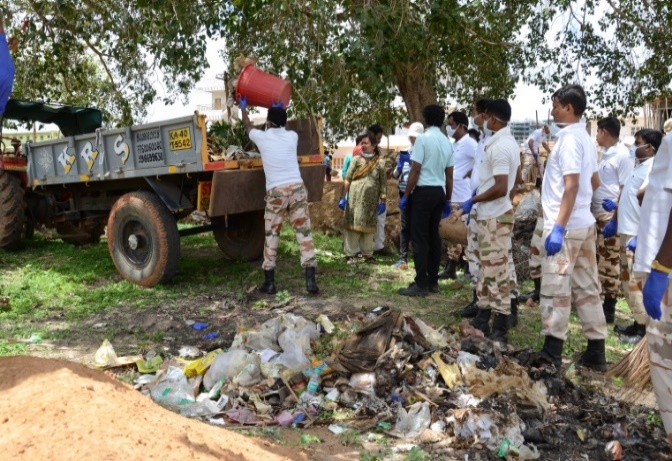 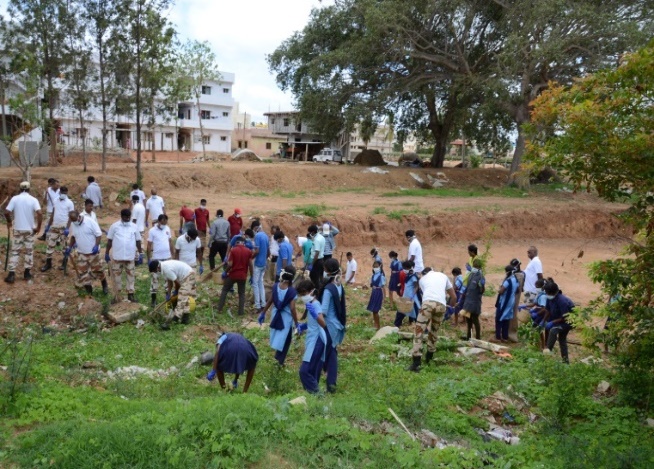 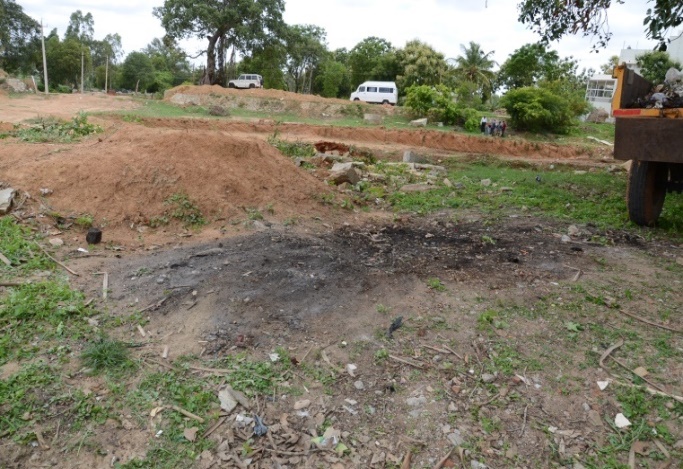 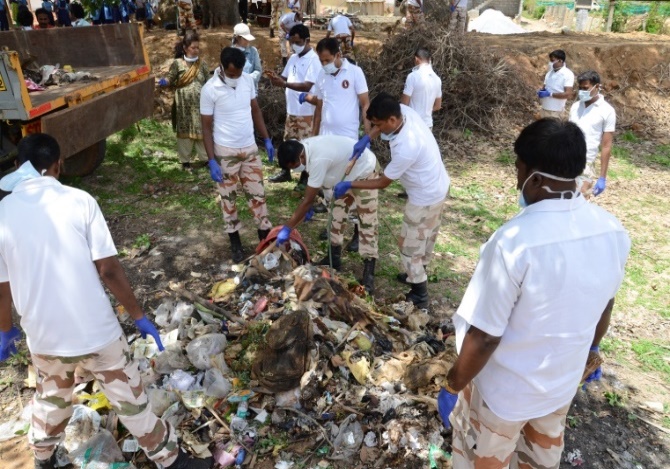 